Publicado en Madrid el 20/06/2016 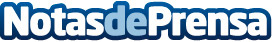 El Centro Europeo de Postgrado adquiere el Sello Cum Laude que avala su formaciónCEUPE- Centro Europeo de Postgrado recibe el Sello Cum Laude, mérito de calidad otorgado por sus propios alumnosDatos de contacto:Departamento de Comunicación+34 918 295 892Nota de prensa publicada en: https://www.notasdeprensa.es/el-centro-europeo-de-postgrado-adquiere-el Categorias: Internacional Nacional Recursos humanos http://www.notasdeprensa.es